Hi guys.My name is Miguel Ortiz, I’m sixteen years old and I live in Seville.In my opinión I am a good person, respectful and I don't have any problem to meet new people, I'm a very cheerful guy and you can always count on me.I'm a very athletic guy and I do canoeing, I really like this sport because you make many new Friends, I train every day except Sundays, This year I wish go to an international championship.I want to be a policeman but I also want to get the title of computer engineer.I don't have much free time but in this I meet my friends or play with the PS4 or the computer.I live in Sevilla with my parents and my brother, I have a dog named Max.Sevilla is a very nice city with many interesting places always make good weather but in summer it is very hot.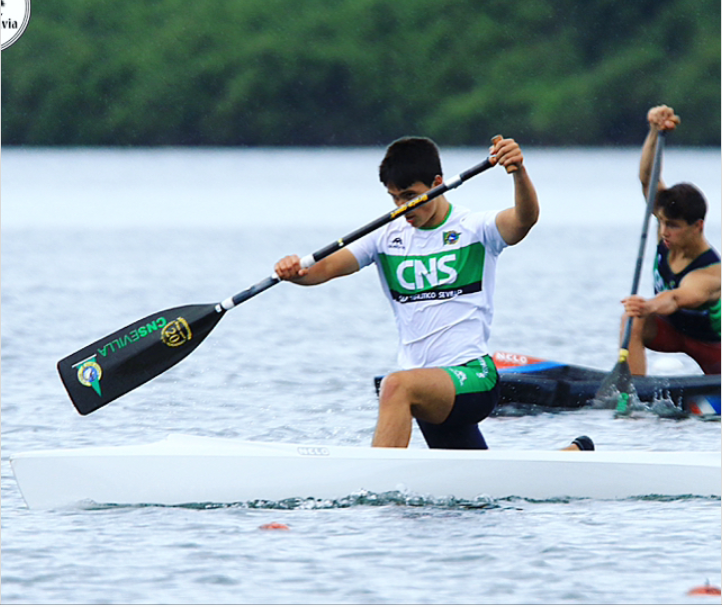 Miguel Ortiz 